“Student-Friendly” Standards for Math 6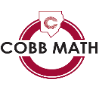 Unit 2 Rate, Ratio and Proportional Reasoning Using Equivalent FractionsStandardCodeMasteryLevelStandardRP.1 I can write ratio notation in multiple ways.  (For example, as 2:3, 2 to 3, 2/3.)RP.1 I can explain how order matters when writing a ratio.RP.1 I can demonstrate how ratios can be simplified.RP.1 I can demonstrate how ratios compare two quantities; the quantities do not have to be the same unit of measure.RP.1 I can recognize that ratios appear in a variety of different contexts:  part-to-whole, part-to-part, and rates.RP.1 I can generalize that all ratios relate two quantities or measures within a given situation in a multiplicative relationship.RP.1 I can analyze context to determine which kind of ratio is represented.RP.2I can identify and calculate a unit rate.RP.2I can use appropriate math terminology as related to rate.RP.2I can analyze the relationship between a ratio a:b and a unit rate a/b where b ≠ 0.RP.3I can make a table of equivalent ratios using whole numbers. RP.3I can find the missing values in a table of equivalent ratios.RP.3I can solve real-world and mathematical problems involving ratio and rate, e.g., by reasoning about tables of equivalent ratios, tape diagrams, double number line diagrams, or equations.RP.3aI can make a table of equivalent ratios using whole numbers. RP.3aI can find the missing values in a table of equivalent ratios.RP.3aI can plot pairs of values that represent equivalent ratios on the coordinate plane.RP.3aI can use tables to compare proportional quantities.RP.3bI can apply the concept of unit rate to solve real-world problems involving unit pricing. RP.3bI can apply the concept of unit rate to solve real-world problems involving constant speed.RP.3cI can demonstrate how a percent is a ratio of a number to 100. RP.3cI can find a percent of a number as a rate per 100.RP.3cI can solve real-world problems involving finding the percent of a quantity, given a percent, find the whole given a part and the part given a whole.RP.3dI can apply ratio reasoning to convert measurement units in real-world and mathematical problems. RP.3dI can apply ratio reasoning to convert measurement units by multiplying or dividing in real-world and mathematical problems. 